          PRE-CONVENTION SUBMISSIONS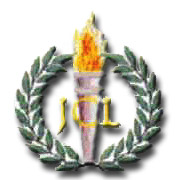                 OJCL CONVENTION 2017DUE/POSTMARK:  JANUARY 11, 2017 (11:59 pm)SUBMITTED ONLINE VIA OJCL.ORG WEBSITE:Modern MythPoetrySUBMITTED TO THE PRE-CONVENTION CONTEST CHAIR by Mail (Brian Compton):*INCLUDE “Pre-Convention Contest Entry FormMultiMedia (must include 4 copies)Skit (include 4 copies of script)Commercial *Do NOT submit via YouTubeMusic Video *Do NOT submit via YouTubeNB: Use traditional media formats (MP3, MP4, WMV, etc.) and common software (PowerPoint, iMovie, Windows Movie Maker, etc.) to ensure judges can access your project.  Also, no Student Contest ID# required for club projects.Brian Compton, Pre-Convention Contest Chair9001 Montgomery RoadCincinnati, OH 45242SUBMITTED TO THE PRE-CONVENTION CONTEST CHAIR by EMAIL (Brian Compton):*INCLUDE “Pre-Convention Contest Entry Form (must be PDF)	Cartoon (must be PDF)	Panel/Comic Storytelling (must be PDF)NB: Include your Contest ID # on your Entry Form (Sponsors can find this as part of their OJCL Membership List)Brian Compton, Pre-Convention Contest Chair	BCompton@Moeller.org 	SUBMITTED TO THE EDITOR by EMAIL:Publication (must be PDF)Lynn Ahrens, Editoreditor@ojcl.orgSUBMITTED TO THE 2ND VICE PRESIDENT by EMAIL:Service (must be PDF)Joseph Delamerced, 2nd Vice PresidentVpres2@ojcl.orgPRE-CONVENTION CONTEST ENTRY FORM****(ONE COVER SHEET PER ENTRY.)****Instructions:All entries which are submitted as PDF (Cartoon, Publication, Service) must be saved using your last name hyphen (-) followed by the name of the contest (e.g. “Smith-Publication.pdf”) Multimedia only: Make (4) FOUR collated copies of your entry (Bundle copies together using binder clips, paper clips or heavy rubber bands.)Commercial, Music Video and Skit: Send (1) ONE copy of video tape or CD/DVDPoetry/Modern Myths shall be submitted online at the following web page: http://ojcl.org/Cartoon, Panel/Comic Storytelling, Service, and Publication shall be emailed to the appropriate person (see previous page)Print this form, & fill in the information below, taking time to PRINT legibly or TYPE the information. Attach this sheet (completed) securely to the FRONT of the entry. PROVIDE ONE SHEET PER UNIQUE ENTRY (not each copy).Write NO personal information (school name, your name, etc.) on any of the copies of the Project itself. This information is included on this form and as such MUST be attached to the entry when submitted.Send Pre-Convention Contest Entries w/ completed forms (postmarked by February 11, 2015) to:Mr. Brian Compton, Pre-Convention Contests
Ohio Junior Classical League9001 Montgomery RoadCincinnati, OH 45242Release: By submission of this Project to Ohio Junior Classical League (OJCL), I (we) give the right to OJCL to publish this Project or representations of this Project either in entirety or in part via the Web Site, electronic media and future OJCL publications. If this Project receives an award for First, Second or Third Place at Convention for Poetry, Modern Myth, or Skit; I will submit the electronic version of the document as a Microsoft Word Document, text file, or similar manner for publishing by OJCL. I will submit this to: winners@ohiojcl.org for final review and publishing within 30 days of the completion of Convention.Signature:									date: Cartoon (must be PDF)  Panel (must be PDF)Entry Title: Multimedia	(CD/DVD)Your Name: Commercial 	(CD/DVD)School: Music Video 	(CD/DVD)Grade:Latin Level:Student Contest ID #: Skit	(CD/DVD)Email Address: